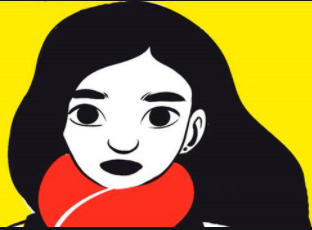 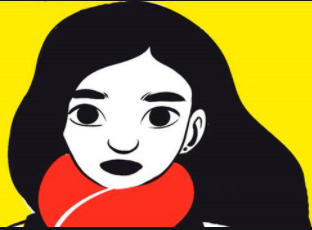 ❶ Qui est l’héroïne de l’histoire ? (Plusieurs réponses à cocher !)□ Gabrielle                      □ Haya                □ Syrie                     □ une réfugiée □ une jeune syrienne      □ une jeune bretonne          □   une jeune fille de 12 ans❷ Relève les souvenirs positifs et négatifs qu’Haya garde de son pays d’origine (pages 13 et 14). Recopie en rouge dans le tableau ses souvenirs négatifs liés à la guerre et en vert ceux qui lui font chaud au cœur. ❸ Quelle activité lui propose Gabriel pour la mettre à l’aise ?❹ Quelles recommandations lui fait sa grand-mère ? Pourquoi ?______________________________________________________________________________________________________________________________❺ Qu’est-ce qui montre à quel point Haya est traumatisée par la guerre ?❻ Que penses-tu de ce dialogue entre la grand-mère de Gabriel et la voisine Mme Letourneaux ? Justifie ta réponse. 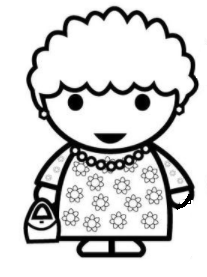 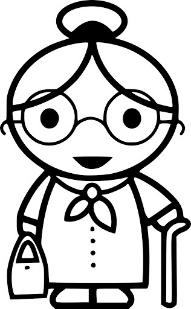 ______________________________________________________________________________________________________________________________________________________❼ Retrouve le nom de trois aliments syriens que Gabriel a pu découvrir chez Haya. Explique de quoi il s’agit quand le texte le précise.______________________________________________________________________________________________________________________________❽ Pourquoi Haya a-t ’elle plus froid que les autres enfants ? (2 raisons)______________________________________________________________________________________________________________________________❾ Pourquoi est-ce qu’Haya prend le parti de ne pas répondre aux insultes racistes et au mépris de certains ?_____________________________________________________________________________________________________________________________________________________________________________________________❿ Complète l’arbre généalogique d’Haya avec les informations que tu connais sur les membres de sa famille réfugiés en France. ⓫ Coche les informations exactes à propos de la mamie de Gabriel.□ Elle lit des lettres d’amour de son mari dans sa chambre□ Elle avait un frère ainé qui est décédé□ Elle parle très peu de sa famille □ Elle est arrivée en France à l’âge de vingt-deux ans□ Elle est submergée par l’émotion en ressortant de vieilles lettres□ Elle s’est enfui d’Iran avec son père à cause de la dictature.⓬ Quelle promesse Gabriel fait-il à Haya dans l’épilogue ?⓭ Remets les phrases dans l’ordre pour reconstituer l’histoire.       Lucas et Erwan s’en prennent encore à Haya. Gabriel et son frère la défendent       Gabriel a pris l’habitude d’aider Haya pour faire ses devoirs       Gabriel se fait du souci pour sa grand-mère depuis qu’il l’a vue pleurer       Les deux collégiens trouvent la mamie de Gabriel inconsciente, elle est sauvée grâce aux réflexes d’Haya qui prend son pouls et dit à Gabriel d’appeler les secours       Les familles des deux ados font connaissance autour d’un délicieux repas iranien       Haya et la grand-mère de Gabriel se rencontrent       Lucas et Erwan ont d’horribles paroles racistes et haineuses envers Haya       Lucas et Erwan ont mis le cartable d’Haya dans les toilettes, Gabriel les dénonce⓮ Lis attentivement cet article. Sur la carte, colorie la Syrie en rouge et colorie en jaune les pays voisins accueillant des réfugiés cités dans le texte. Résume ce texte en 5 phrases avec tes propres mots.GUERRE EN SYRIE : LES ENFANTS SONT LES PRINCIPALES VICTIMES5 millions d’enfants, soit 4 enfants sur 5, ont besoin d'une aide vitale d'urgence en Syrie. La guerre dure depuis mars 2011 et traumatise la population syrienne contrainte de vivre dans la terreur ou bien de fuir à l’intérieur du pays ou à l’étranger pour se mettre à l’abri du conflit. Près de 2,6 millions d'enfants ont été déplacés à l'intérieur du pays et près de 2,5 millions sont réfugiés dans les pays voisins tels que la Jordanie, le Liban et la Turquie. C'est le plus important déplacement de population de l'histoire récente.En 2019, 897 enfants ont été tués et 557 blessés. Toutes les dix heures, un nouvel enfant est tué. Depuis 2014, 478 lieux scolaires accueillant des enfants ont été pris pour cibles lors d'attaques et on estime que 2,8 millions d'enfants ne vont plus à l'école. La crise syrienne est la plus grande urgence humanitaire à ce jour, et la plus grave depuis la fin de la Seconde Guerre mondiale. Depuis mars 2011, on a dénombré pas moins de 400 000 morts et un million de blessés.                         Source : extraits d’un article paru sur le site Internet de l’UNICEF_______________________________________________________________________________________________________________________________________________________________________________________________________________________________________________________________________________________________________________________________________________________________________________________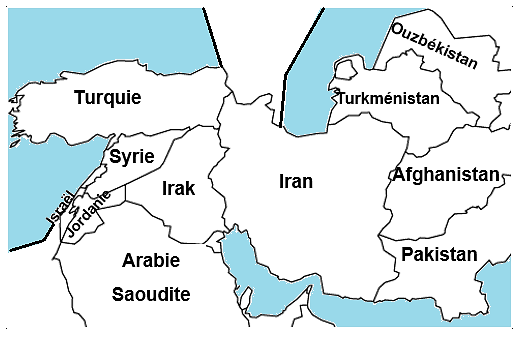 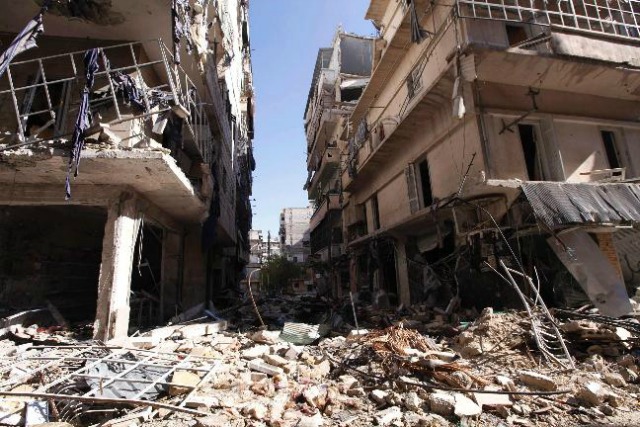 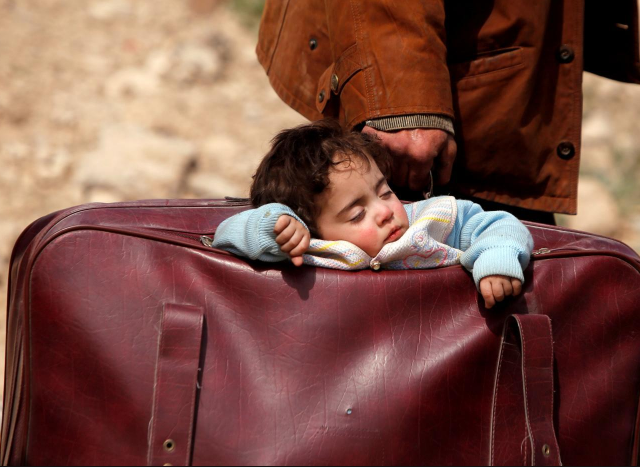                   ….Alep,Aphoto de Jenan Ashi…..                  .Famille de réfugiés, photo de Jenan AshiFais quelques phrases pour décrire ces images. Explique ce qu’elles représentent, imagine l’histoire du jeune enfant.________________________________________________________________________________________________________________________________________________________________________________________________________________________________________________________________________________________________________________________________________________________________________________________________________________________________________________________________________________________________________________________________________________________________________________________________________________________Retrouve le mot mystère en remettant dans le bon ordre les lettres des cases grises.Ce livre est un message d’espoir et de lutte contre le . . . Souvenirs olfactifsSouvenirs visuelsSouvenirs auditifsSentiments/émotions❸A►❷B►❶❹❺C►D►E►